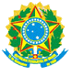 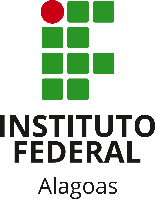 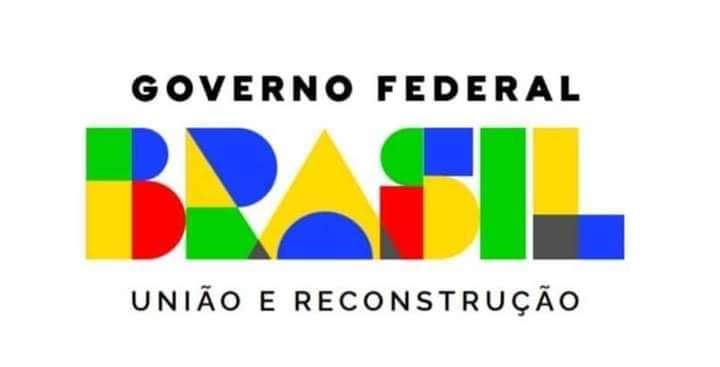 SERVIÇO PÚBLICO FEDERAL Instituto Federal de Alagoas - IFAL Pró-Reitoria de Pesquisa, Pós-graduação e Inovação Campus Marechal DeodoroEDITAL N° 02/PRPPI-IFAL, DE 06 DE FEVEREIRO DE 2023PROCESSO SELETIVO PARA O CURSO DE PÓS-GRADUAÇÃO LATO SENSU ESPECIALIZAÇÃO EM EDUCAÇÃO E MEIO AMBIENTECONVOCAÇÃO PARA MATRÍCULAA Comissão Avaliadora da Seleção 2023 do PPGEMA convoca as/os candidatas/os aprovados, conforme listados a seguir, para a realização da matrícula na Especialização em Educação e Meio Ambiente do IFAL/Campus Marechal Deodoro. Abaixo, segue a relação dos documentos e do procedimento necessários para a realização da matrícula.RESULTADO FINAL – CANDIDATAS/OS APROVADAS/OSDOCUMENTOS E INSTRUÇÕES NECESSÁRIOS PARA A MATRÍCULAPERÍODO DE MATRÍCULA: 02 a 05 de maio de 2023FORMA DE REALIZAÇÃO: enviar para o e-mail da Coordenação de Registros Acadêmicos/CRA (cra.marechal@ifal.edu.br), com cópia para a Coordenação do Curso (ppgema.marechal@ifal.edu.br).
Lista de documentos para enviar anexados ao e-mail:1. Preenchimento total da Declaração de Responsabilidade das Informações (Anexo 1 desta Convocação);2. RG;3. CPF ou CNH; ou Passaporte;4. Diploma de conclusão da graduação frente e verso (não pode ser atestado de provável concluinte, mas somente o Diploma ou Declaração de Colação com provável data de Emissão de Diploma – Ver item 5.2.5.6 do Edital nº 2/PRPPI-IFAL, 06/02/2023);5. Histórico escolar da graduação;6. Título de eleitor e comprovante de quitação eleitoral;7. Comprovante de alistamento militar e/ou dispensa, para homens;8. Comprovante de residência atualizado (últimos três meses); e9. Foto 3x4.Observação: Todos os documentos devem ser perfeitamente legíveis e serem anexadosem arquivo único formato pdf.Marechal Deodoro-AL, 01 de maio de 2023.Coordenação do PPGEMA
Prof. Me. Felipe Santos AlmeidaANEXO 1DECLARAÇÃO DE RESPONSABILIDADE DAS INFORMAÇÕESPrezados/as senhores/as da CRA do Campus Marechal Deodoro, e da Coordenação do Curso,Eu, (Digita nome completo), RG (Digitar nº RG) e Órgão Emissor (Digitar Órgão Emissor), CPF (Digitar nº do CPF), ao enviar os documentos para a matrícula na Especialização em Educação e Meio Ambiente, assumo inteira responsabilidade pelas informações prestadas e confirmo a autenticidade dos documentos digitalizados encaminhados para a CRA do Campus Marechal Deodoro (cra.marechal@ifal.edu.br), com cópia para a Coordenação do Curso (ppgema.marechal@ifal.edu.br), bem como me comprometo a apresentar, se e/ou quando solicitado, os originais.Declaro, ainda, estar ciente de que prestar declaração falsa é crime previsto no Art. 299 do Código Penal Brasileiro, sujeitando-me a suas penas, sem prejuízo de outras sanções cabíveis.Marechal Deodoro, _____ de maio de 2023.______________________________________________________Assinatura da/o candidata/o aprovada/o na Seleção 2023 do PPGEMACÓDIGO DA INSCRIÇÃOCANDIDATONOTA DAPROPOSTA SIMPLIFICA DE PESQUISANOTA CURRÍCULO LATTESRESULTADO64265J. A. Dos S. N.8,501,0APROVADO64272N. S. De F. 8,500,5APROVADO64295J. A. G. Dos S. 7,009,5APROVADO64298S. O. De L.7,005,2APROVADO64296E. S. Dos S. M.7,502,5APROVADO64299D. Dos S. F.8,5020,0APROVADO64301J. S. A.7,002,0APROVADO64300J. N. Da S.7,509,5APROVADO64302G. S. V.9,0024,0APROVADO64303A. Dos S. M.7,000,0APROVADO64304R. S. P.7,000,0APROVADO64305A. P. S. L. De M.8,508,0APROVADO64306B. S. S.8,502,0APROVADO64308Y. T. Da S. Dos A. 8,500,0APROVADO64319S. M. Dos S.7,0030,0APROVADO64309A. F. S. Dos S.7,505,0APROVADO64320L. V. D.9,001,5APROVADO64311D. I. L. Da S.9,0012,0APROVADO64316T. S. V.7,430,0APROVADO64318I. F. W.8,000,0APROVADO64332I. J. De L. S.7,600,0APROVADO64397B. A. Dos A. 9,0030,0APROVADO64395I. C. A. Dos S.8,004,2APROVADO64377L. L. N.7,000,0APROVADO64384M. H. N. De S.9,0012,5APROVADO64390J. M. D. 7,557,5APROVADO64442M. S. S. S.7,901,5APROVADO64451R. L. M.7,170,0APROVADO64449N. De J. Q. Dos S.8,507,5APROVADO64447C. N. P.8,003,0APROVADO64453D. M. B.9,5014,5APROVADO64450L. P. F. C.8,0017,5APROVADO64454R. A. Da S.7,000,7APROVADO64459N. De J. Q.9,001,5APROVADO64461A. B. Dos A.7,600,0APROVADO64463W. M. Da S. L. A.8,003,5APROVADOCANDIDATOS PARA VAGAS ESPECÍFICASCANDIDATOS PARA VAGAS ESPECÍFICASCANDIDATOS PARA VAGAS ESPECÍFICASCANDIDATOS PARA VAGAS ESPECÍFICASCANDIDATOS PARA VAGAS ESPECÍFICASCÓDIGO DA INSCRIÇÃOCANDIDATONOTA DAPROPOSTA SIMPLIFICA DE PESQUISANOTA CURRÍCULO LATTESRESULTADO64307L. V. De A. 8,475,5APROVADO64297I. S. Da S.9,004,5APROVADO64391E. A. F. Dos S.7,501,5APROVADOOBSERVAÇÕES:1. Todas/os as/os candidatas/os foram aprovadas/os dentro das vagas disponíveis.2. O período de matrícula vai de 02 a 05 de maio/2023, na Coordenação de Registros Acadêmicos (CRA), no campus IFAL-Marechal Deodoro.3. A Aula Inaugural está prevista para o dia 05/05/2023, às 19h, no auditório do Campus Marechal, mas poderá sofrer alterações na data. Para maiores informações, entrar em contato com a Coordenação do Curso através do E-mail: ppgema.marechal@ifal.edu.brOBSERVAÇÕES:1. Todas/os as/os candidatas/os foram aprovadas/os dentro das vagas disponíveis.2. O período de matrícula vai de 02 a 05 de maio/2023, na Coordenação de Registros Acadêmicos (CRA), no campus IFAL-Marechal Deodoro.3. A Aula Inaugural está prevista para o dia 05/05/2023, às 19h, no auditório do Campus Marechal, mas poderá sofrer alterações na data. Para maiores informações, entrar em contato com a Coordenação do Curso através do E-mail: ppgema.marechal@ifal.edu.brOBSERVAÇÕES:1. Todas/os as/os candidatas/os foram aprovadas/os dentro das vagas disponíveis.2. O período de matrícula vai de 02 a 05 de maio/2023, na Coordenação de Registros Acadêmicos (CRA), no campus IFAL-Marechal Deodoro.3. A Aula Inaugural está prevista para o dia 05/05/2023, às 19h, no auditório do Campus Marechal, mas poderá sofrer alterações na data. Para maiores informações, entrar em contato com a Coordenação do Curso através do E-mail: ppgema.marechal@ifal.edu.brOBSERVAÇÕES:1. Todas/os as/os candidatas/os foram aprovadas/os dentro das vagas disponíveis.2. O período de matrícula vai de 02 a 05 de maio/2023, na Coordenação de Registros Acadêmicos (CRA), no campus IFAL-Marechal Deodoro.3. A Aula Inaugural está prevista para o dia 05/05/2023, às 19h, no auditório do Campus Marechal, mas poderá sofrer alterações na data. Para maiores informações, entrar em contato com a Coordenação do Curso através do E-mail: ppgema.marechal@ifal.edu.brOBSERVAÇÕES:1. Todas/os as/os candidatas/os foram aprovadas/os dentro das vagas disponíveis.2. O período de matrícula vai de 02 a 05 de maio/2023, na Coordenação de Registros Acadêmicos (CRA), no campus IFAL-Marechal Deodoro.3. A Aula Inaugural está prevista para o dia 05/05/2023, às 19h, no auditório do Campus Marechal, mas poderá sofrer alterações na data. Para maiores informações, entrar em contato com a Coordenação do Curso através do E-mail: ppgema.marechal@ifal.edu.brIDENTIFICAÇÃOIDENTIFICAÇÃOIDENTIFICAÇÃONome completo: Nome completo: Nome completo: CPF: RG ou Passaporte: RG ou Passaporte: Local e Data de Nascimento: Local e Data de Nascimento: Local e Data de Nascimento: Endereço (atualizado): Endereço (atualizado): Endereço (atualizado): E-mail (atualizado): E-mail (atualizado): E-mail (atualizado): Telefone residencial: ( ) Telefone residencial: ( ) Celular/Zap: ( ) 